d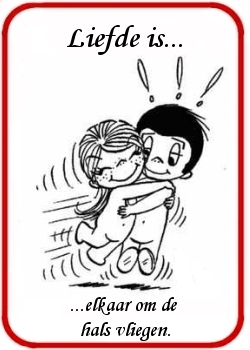 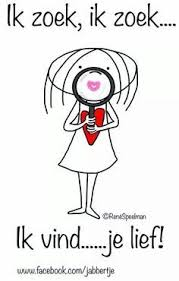 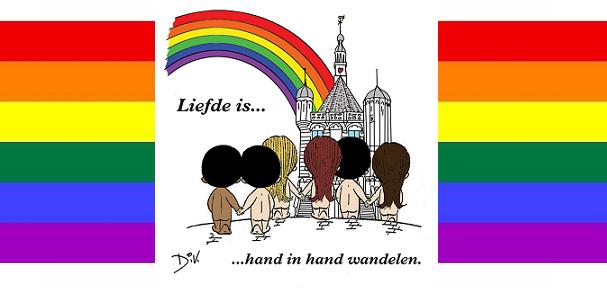 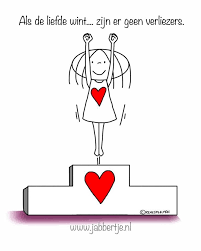 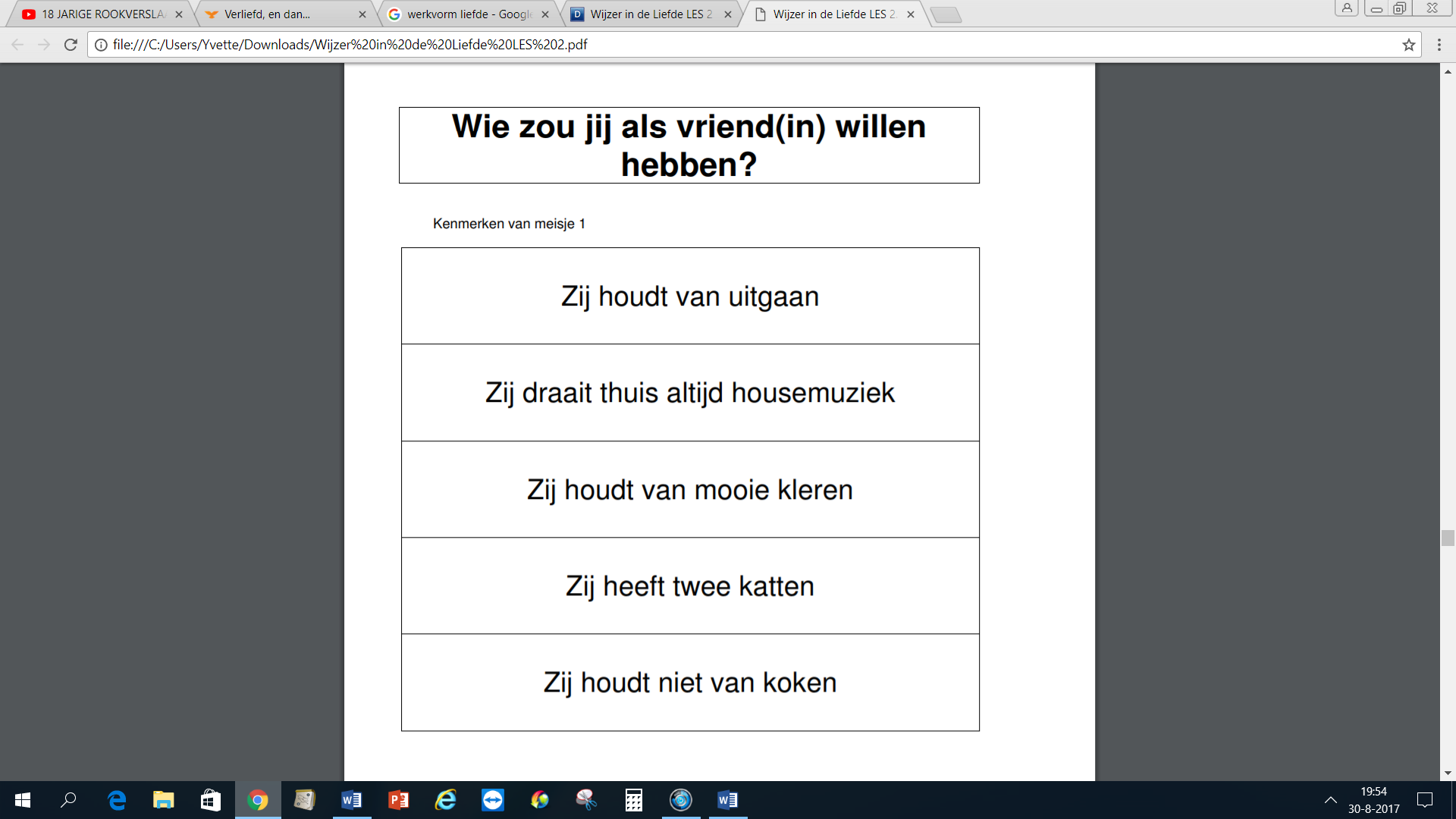 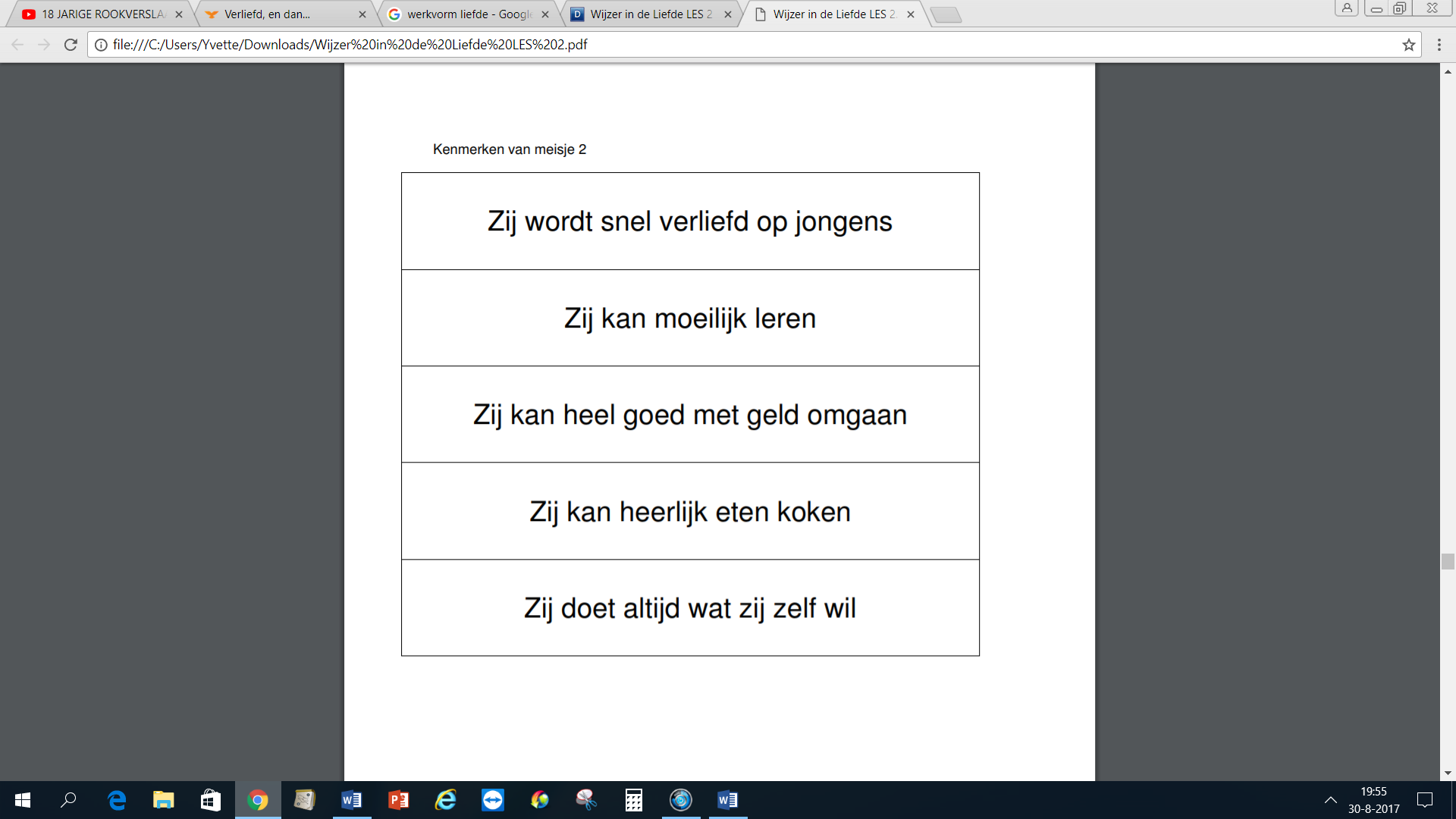 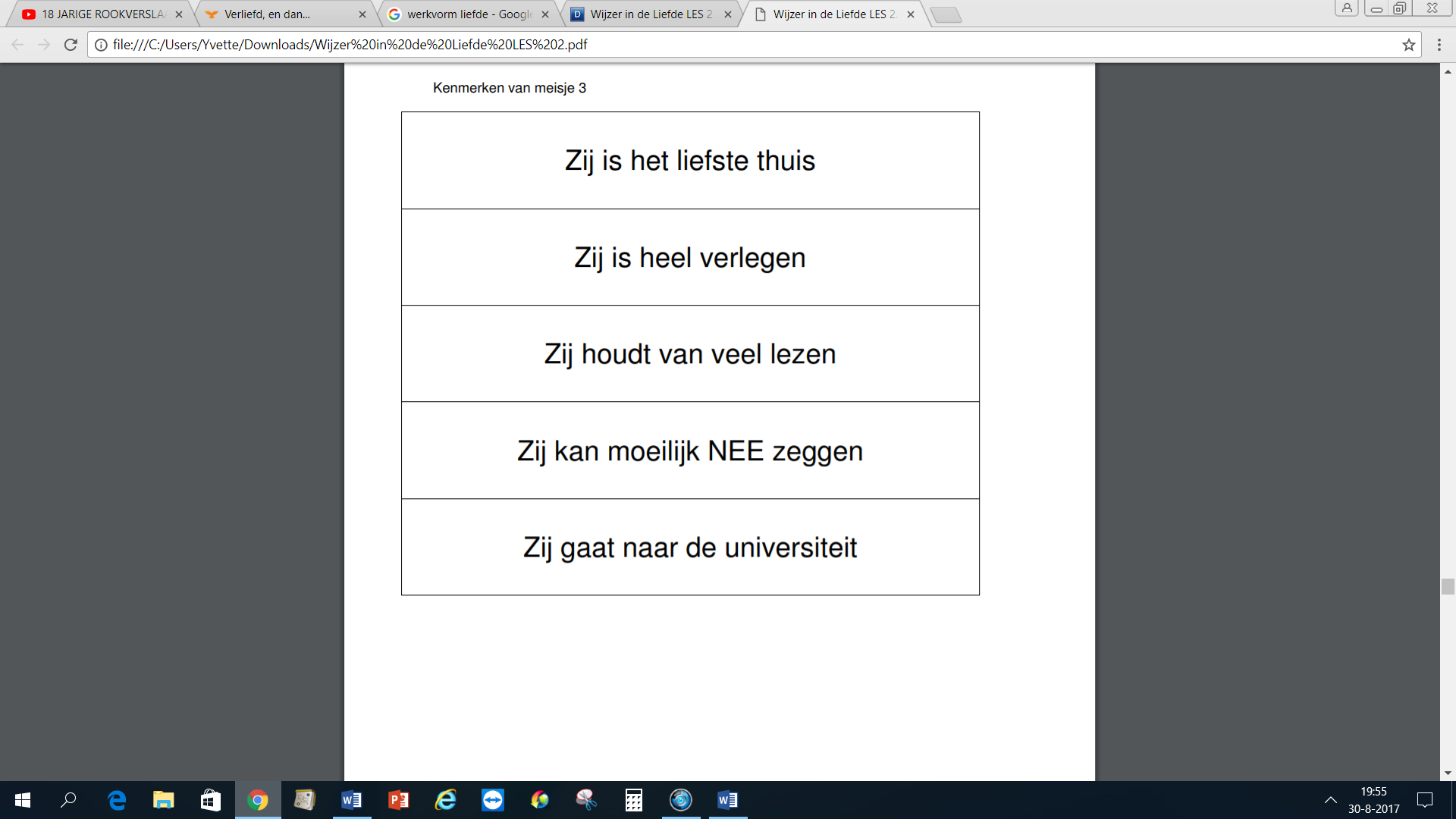 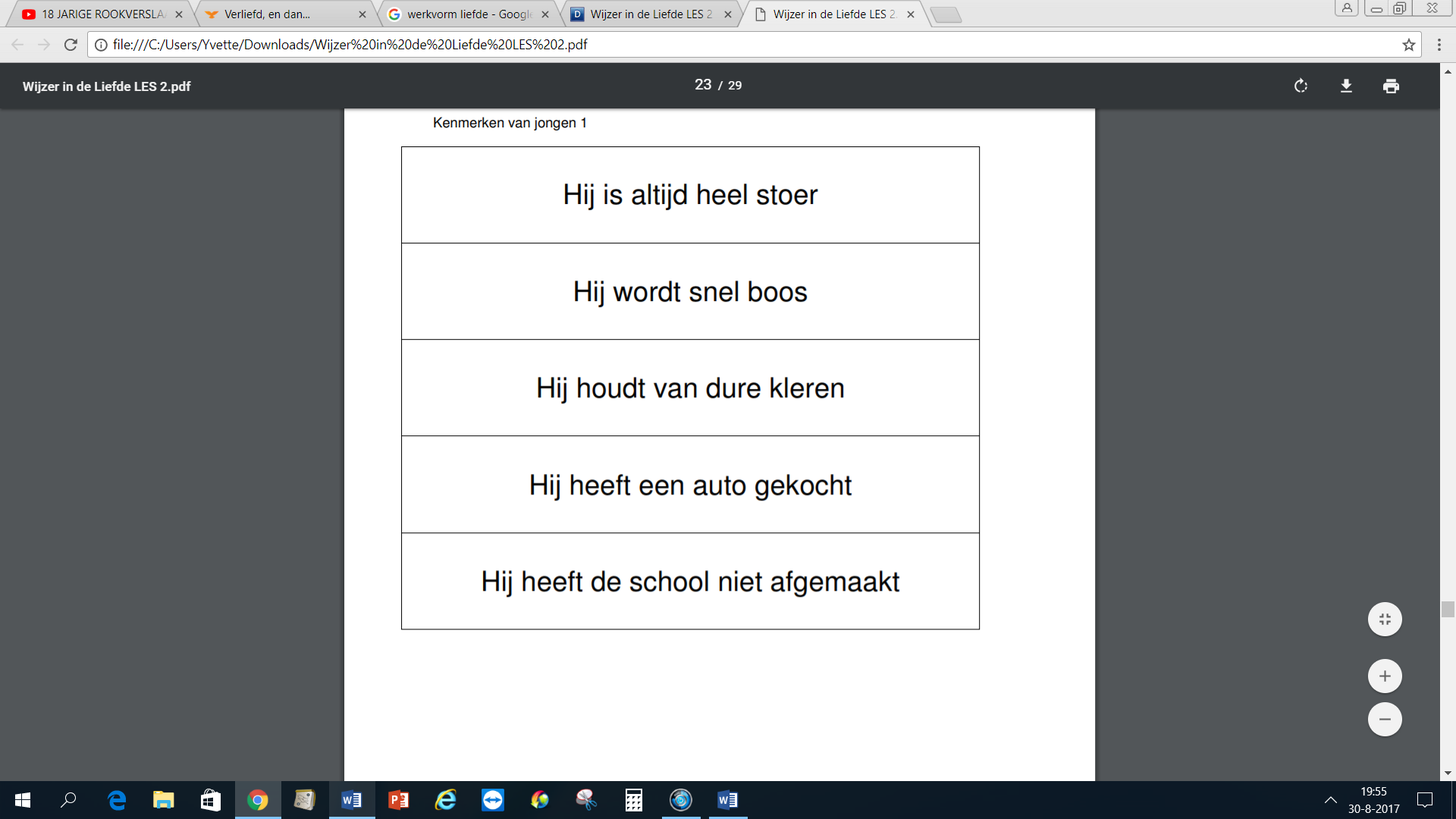 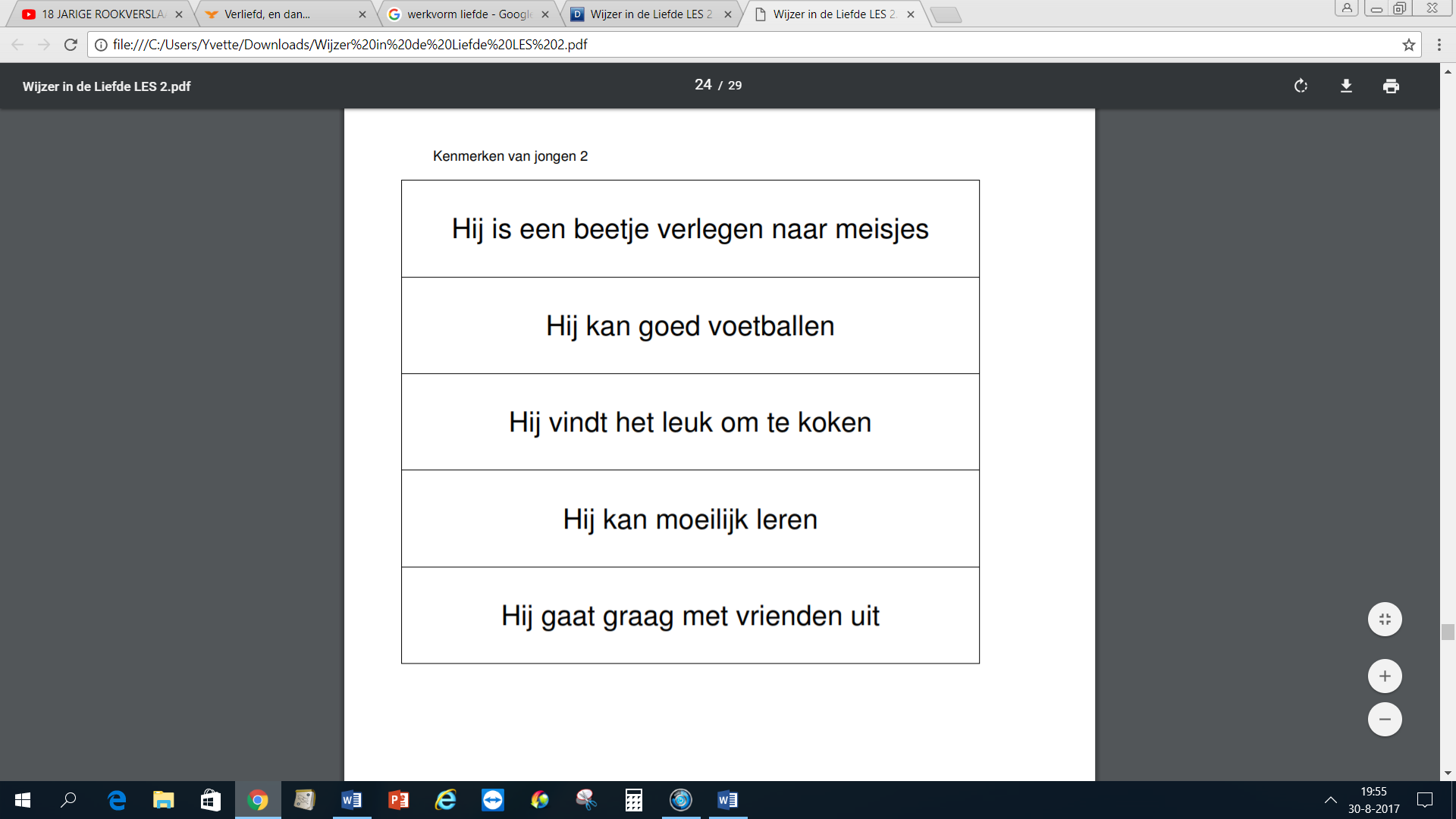 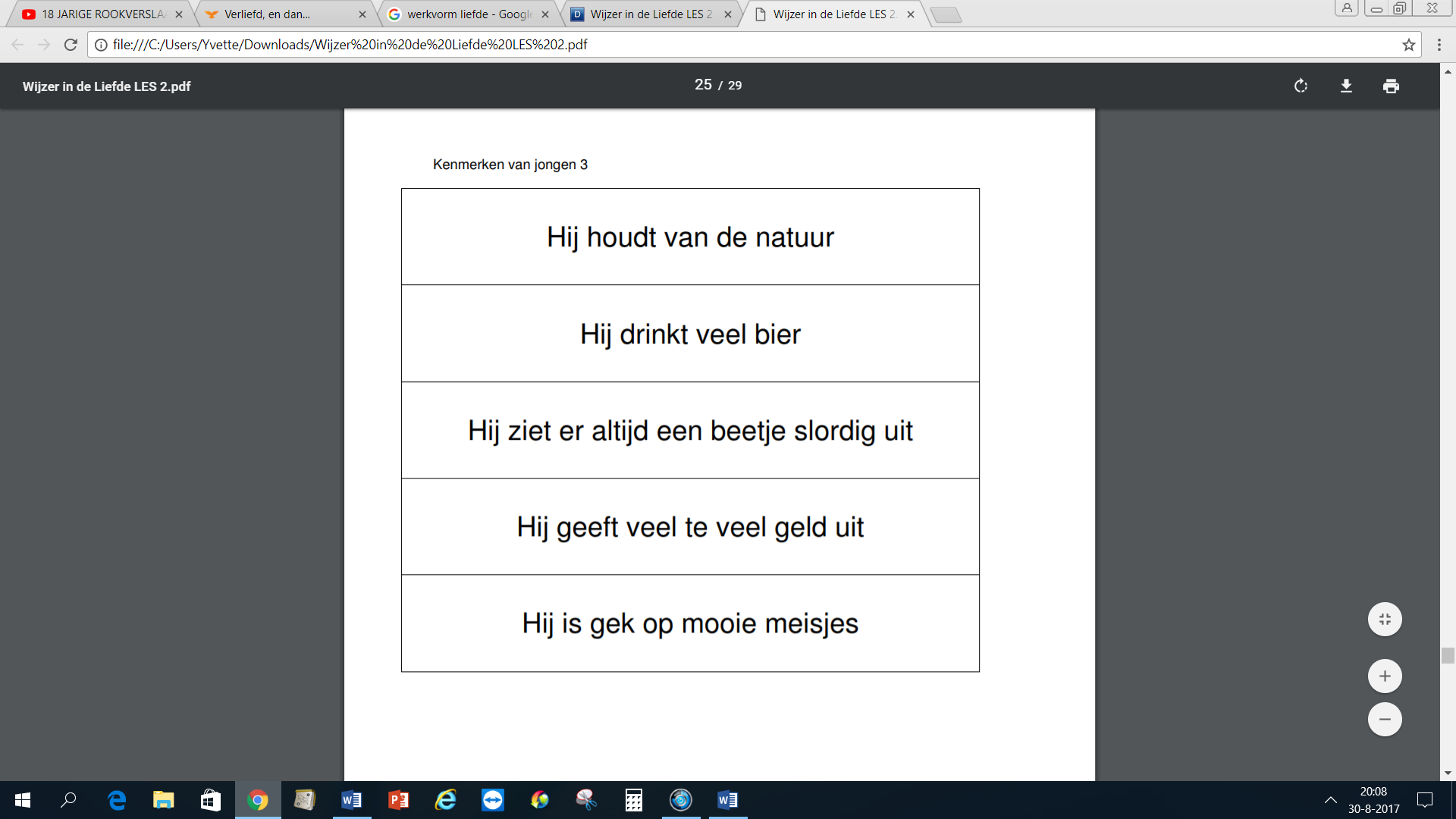 